Unit 5 Other power plants and Economics of Power plantsSession Plan 1Recap: Reheating, regeneration in gas turbine plantReheating in gas turbine plant increases the thermal efficiencyOverall plant efficiency is increased by regenerative heatingGeo thermal energy – working principlehttp://en.wikipedia.org/wiki/Geothermal_electricityGeothermal electricity is electricity generated from geothermal energy. Technologies in use include dry steam power plants, flash steam power plants and binary cycle power plants. Geothermal electricity generation is currently used in 24 countries, while geothermal heating is in use in 70 countries. Estimates of the electricity generating potential of geothermal energy vary from 35 to 2,000 GW.  Current worldwide installed capacity is 10,715 megawatts (MW), with the largest capacity in the United States (3,086 MW), Philippines, and Indonesia. India has announced a plan to develop the country's first geothermal power facility in Chhattisgarh. Geothermal power is considered to be sustainable because the heat extraction is small compared with the Earth's heat content. The emission intensity of existing geothermal electric plants is on average 122 kg of CO2 per megawatt-hour (MW·h) of electricity, about one-eighth of a conventional coal-fired plant.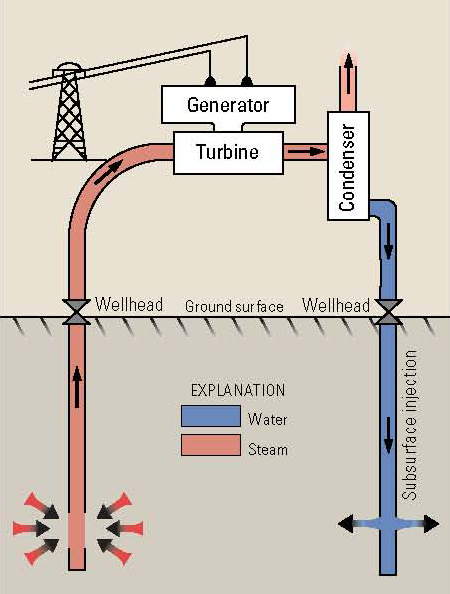 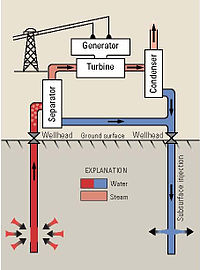 Advantages of geo thermal energyhttp://www.greenlivinganswers.com/archives/178The Advantages of Geothermal EnergyWhen a power station harnesses geothermal power in the correct manner, there are no by products, which are harmful to the environment. Environmentalists should be happy about that!There is also no consumption of any type of fossil fuels. In addition, geothermal energy does not output any type of greenhouse effect. After the construction of a geothermal power plant, there is little maintenance to contend with. In terms of energy consumption, a geothermal power plant is self-sufficient.Another advantage to geothermal energy is that the power plants do not have to be huge which is great for protecting the natural environment.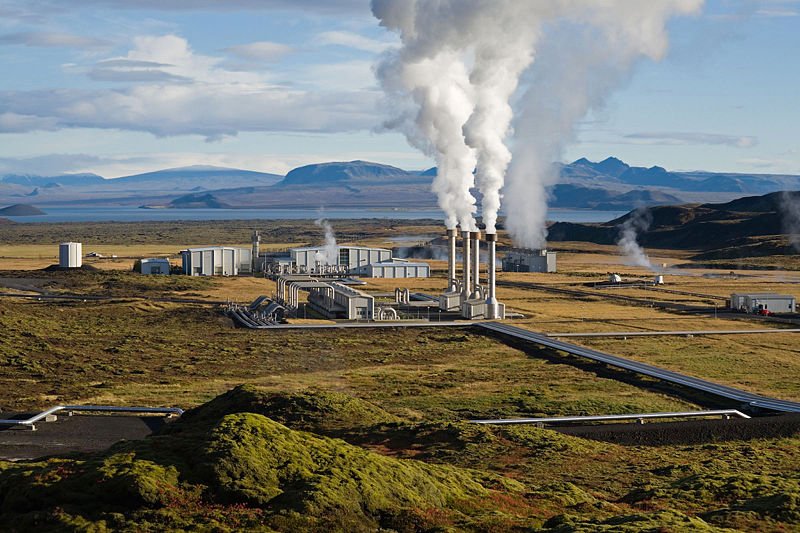 Conclusion & SummaryIn geothermal power plant there is also no consumption of any type of fossil fuelsGreen houses gas is not emitted in geothermal plantSession Plan 2Recap: Advantages of geo thermal energyGeothermal power plant has little maintenanceGeothermal power plant does not require huge spaceOcean thermal energy conversion – working http://en.wikipedia.org/wiki/Ocean_thermal_energy_conversionOcean thermal energy conversion (OTEC) uses the temperature difference between cooler deep and warmer shallow or surface ocean waters to run a heat engine and produce useful work, usually in the form of electricity. OTEC is a base load technology that allows for production of electricity on a constant basis. However, the temperature differential is small and this impacts the economic feasibility of ocean thermal energy for electricity generation.The most commonly used heat cycle for OTEC is the Rankine cycle using a low-pressure turbine. Systems may be either closed-cycle or open-cycle. Closed-cycle engines use working fluids that are typically thought of as refrigerants such as ammonia or R-134a. These fluids have low boiling points, and are therefore suitable for powering the system’s generator to generate electricity. Open-cycle engines use vapour from the seawater itself as the working fluid.OTEC can also supply quantities of cold water as a by-product. This can be used for air conditioning and refrigeration and the nutrient-rich deep ocean water can feed biological technologies. Another by-product is fresh water distilled from the sea 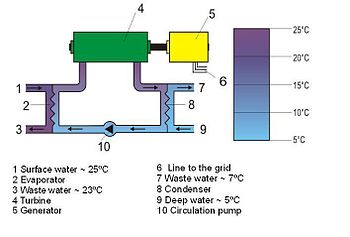 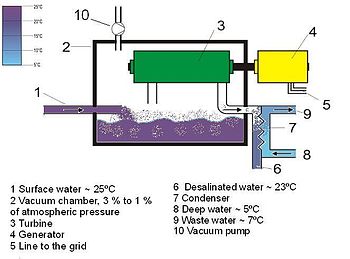 Advantages of Ocean thermal energy http://www.azhealthtips.info/2013/05/ocean-thermal-energy-conversion-advantages-and-disadvantages.htmlAdvantagesOTEC uses clean, renewable, natural resources. Warm surface seawater and Cold water from the ocean depths replace fossil fuels to produce electricity.Suitably designed OTEC plants will produce little or no carbon dioxide or other   polluting chemicals.OTEC systems can produce fresh water as well as electricity. This is a significant advantage in island areas where fresh water is limited.There is enough solar energy received and stored in the warm tropical ocean surface layer to provide most, if not all, of present human energy needs.The use of OTEC as a source of electricity will help reduce the state's almost complete dependence on imported fossil fuels.DisadvantagesOTEC-produced electricity at present would cost more than electricity generated from fossil fuels at     their current costs.OTEC plants must be located where a difference of about 20º C occurs year round. Ocean depths must be available fairly close to shore-based facilities for economic operation. Floating plant ships could provide more flexibility.No energy company will put money in this project because it only had been tested in a very small scale.Construction of OTEC plants and lying of pipes in coastal waters may cause localized damage to reefs and near-shore marine ecosystems.Conclusion & SummaryOTEC uses clean, renewable, natural resourcesSuitably designed OTEC plants will produce little carbon dioxideSession Plan 3Recap: Advantages of Ocean thermal energyOTEC systems can produce fresh water as well as electricityThe use of OTEC as a source of electricity will help  to reduce the use of fossil fuelPumped storage power generationhttp://en.wikipedia.org/wiki/Pumped-storage_hydroelectricityPumped-storage hydroelectricity (PSH) is a type of hydroelectric power generation used by some power plants for load balancing. The method stores energy in the form of potential energy of water, pumped from a lower elevation reservoir to a higher elevation. Low-cost off-peak electric power is used to run the pumps. During periods of high electrical demand, the stored water is released through turbines to produce electric power. Although the losses of the pumping process makes the plant a net consumer of energy overall, the system increases revenue by selling more electricity during periods of peak demand, when electricity prices are highest.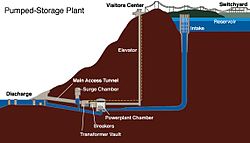 Advantages of Pumped storage power generationhttp://en.wikipedia.org/wiki/HydroelectricityA pumped-storage hydroelectric power plant is a net consumer of energy but can be used to smooth peaks and troughs in overall electricity demand. Pumped storage plants typically use "spare" electricity during off peak periods to pump water from a lower reservoir or dam to an upper reservoir. Because the electricity is consumed "off peak" it is typically cheaper than power at peak times. This is because the "base load" power stations, which are typically coal fired, cannot be switched on and off quickly so remain in service even when demand is low. During hours of peak demand, when the electricity price is high, the water pumped to the high reservoir is allowed to flow back to the lower reservoir through a water turbine connected to an electricity generator. Unlike coal power stations, which can take more than 12 hours to start up from cold, the hydroelectric plant can be brought into service in a few minutes, ideal to meet a peak load demandConclusion & summaryHydroelectric plant can be brought into service in a few minutesPumped storage plants typically use "spare" electricity during off peak periods to pump water from a lower reservoirSession Plan 4 Recap: Advantages of Pumped storage power generationPumped storage plant can be use to smooth, peak and trough in overall electricity demandPumped storage plant ideal to meet a peak load demandSolar central receiver system – power generationhttp://en.wikipedia.org/wiki/Solar_power_towerThe solar power tower, also known as 'central tower' power plants or 'heliostat' power plants or power towers, is a type of solar furnace using a tower to receive the focused sunlight. It uses an array of flat, movable mirrors (called heliostats) to focus the sun's rays upon a collector tower (the target). Concentrated solar thermal is seen as one viable solution for renewable, pollution-free energy.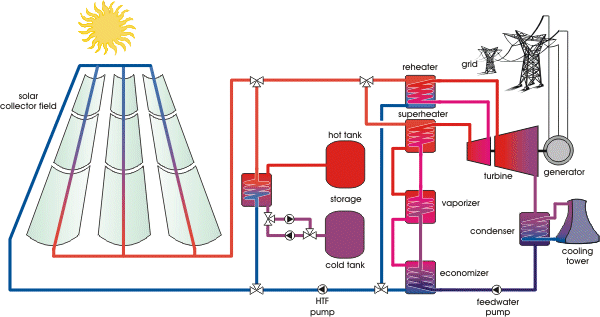 Application of Solar central receiver system http://www.docstoc.com/docs/3547443/CENTRAL-RECEIVER-SYSTEM-CRS-SOLAR-POWER-PLANT-USING-MOLTEN-SALTMostly for power production in remote areasProduction of steam for cleaning surgical equipments in hospitalsHot water for cleaning and washing purposesConclusion & summary Central tower system can produce steam to a temperature of 4000CCentral tower system mostly used for power productionSession Plan 5 Recap: Application of Solar central receiver systemCentral power plant uses solar energy for power productionCentral power plants are capable of producing power in MWCost analysis of electric energy http://en.wikipedia.org/wiki/Cost_of_electricity_by_sourceThe cost of electricity (typically cents/kWh, Euro/kWh, Euro or $/MWh) generated by different sources is a calculation of the cost of generating electricity at the point of connection to a load or electricity grid. It includes the initial capital, discount rate, as well as the costs of continuous operation, fuel, and maintenance. This type of calculation assists policy makers, researchers and others to guide discussions and decision making.Fixed cost or capital cost – Land , building and equipment cost, interest, Depreciation costDepreciation cost is calculated by straight line method, sinking fund method, diminishing value method, insurance, management costOperating cost – Cost of fuel, lubricating oil, grease and water costs, cost of maintenance and repairs, cost of operating labour, cost of supervision, taxesAdvantages of cost analysishttp://www.nrel.gov/analysis/analysis_tools_benefits.htmlPay back calculation, minimum saving required, rate of return of investmentConclusion & summaryDepreciation cost is calculated by straight line methodFixed cost is the cost associated with buildingsSession Plan 6 Recap: Advantages of cost analysisCost analysis is used to know the pay back periodRate of return of investment can found out using cost analysisFixed and operating costshttp://www.fas.org/sgp/crs/misc/RL34746.pdfFixed cost is the cost associated with cost of land, building, equipment cost, interest and depreciation cost of the equipment, Insurance and management cost Operating cost includes cost of fuel, lubricating oil, grease and water cost, cost of maintenance and repairs, cost of operating labour, cost of supervision, taxes.Energy rates in power plantshttp://en.wikipedia.org/wiki/Cost_of_electricity_by_sourceConclusion & summary: operating cost includes cost of fuel and lubricating oilFixed cost includes cost of equipmentSession Plan 7Recap: Energy rates in power plants Cost of energy in hydro power plant is moreEnergy cost is low in coal power plantTariffs types http://en.wikipedia.org/wiki/Electricity_tariffFlat demand rateStraight meter rateBlock meter rateHopkinson demand rate (two part tariff )Doherty demand rateWright demand rateEconomics of load sharing in power planthttp://www.ignou.ac.in/upload/Unit-7-58.pdfThe economics of power plant operation is greatly influenced by load factor, demand factor, utilization factorConclusion & summaryMention any two factor which influence economics of power plant – load factor and demand factorHopkinson demand rate  is a two part tariff methodSession Plan 8Recap: Tariffs typesGive any two tariff types – flat demand rate, straight meter rateThe objective of tariff is to recover the cost of operationComparison of various power plantshttp://en.wikipedia.org/wiki/Cost_of_electricity_by_sourceOperating cost of various power plantshttp://en.wikipedia.org/wiki/Cost_of_electricity_by_sourceConclusion & summaryThe main advantages of combined power generation is flexibility of operationSecurity of power supply is available in cogeneration power plantSession Plan 9Recap: Operating cost of various power plantsOperating cost of solar energy is moreOperating cost of wind energy is lowLoad duration curves of various power plantshttp://en.wikipedia.org/wiki/Load_duration_curvehttp://www.nct-tech.edu.lk/Download/Technology%20Zone/Variable%20Load%20on%20Power%20Station..pdfThe various types of load curve areResidential loadCommercial loadIndustrial loadMunicipal loadTraction loadIrrigation loadAdvantages of load curve in power plantshttp://en.wikipedia.org/wiki/Base_load_power_plantLoad curves give full information about the incoming load and help to decide the installed capacity of the power station and to decide the economical sizes of various generating unitsThese curves also help to estimate the generating cost  and to decide the operating schedule of the power station	A load duration curve represents rearrangements of all the load elements of chronological load curve in order of descending magnitude.Conclusion & summaryThe various load curve are residential load and commercial loadLoad curve helps to decide the installed capacity of power plantEnergy sourceCosts of electricity production in euros per megawatt hourNuclear Energy107.0 – 124.0Brown Coal88.0 –   97.0Black Coal104.0 – 107.0Domestic Gas106.0 – 118.0Wind Energy Onshore49.7 –   96.1Wind Energy Offshore35.0 – 150.0Hydropower34.7 – 126.7Biomass77.1 – 115.5Solar Electricity284.3 – 391.4Energy sourceCosts of electricity production in euros per megawatt hourNuclear Energy107.0 – 124.0Brown Coal88.0 –   97.0Black Coal104.0 – 107.0Domestic Gas106.0 – 118.0Wind Energy Onshore49.7 –   96.1Wind Energy Offshore35.0 – 150.0Hydropower34.7 – 126.7Biomass77.1 – 115.5Solar Electricity284.3 – 391.4